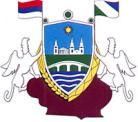 РЕПУБЛИКА СРБИЈААутономна Покрајина ВојводинаОпштинска управа СрбобранОдељење  за  урбанизам, стамбено-комуналне  послове и заштиту  животне  срединеБрој: 501-3/21-IV-01Датум:22.03.2021. 21480 СРБОБРАН, Трг слободе бр. 2Тел: 021/730-020E-mail: srbobran@eunet.rs, marija@srbobran.rsОпштинска управа Срборан, Одељење за урбанизам, стамбено - комуналне послове и заштиту животне средине на основу члана 10, став 1, а у вези са чланом 29. став 1. и 3. Закона о процени утицаја на животну средину („Сл. гласник РС“ 135/04 и 36/09), даје следеће:ОБАВЕШТЕЊЕНосилац пројекта “VIP MOBILE” д.о.о. Београд, улица Милутина Миланковића бр. 1ж, поднео је Захтев за одлучивање о потреби процене утицаја на животну средину Пројекта базне станице мобилне телефоније “НС Турија НС2298_01” на катастарској парцели број 2642/5 К.О. Турија, у општини Србобран.Заинтересована јавност може да изврши увид у садржину захтева сваког радног дана од 09 - 13 часова у просторијама Одељења за урбанизам, стамбено - комуналне послове и заштиту животне средине Општинске управе Срборан у Србобрану, Трг слободе бр. 4, канцеларија број 1, као и на службеном сајту Општине Србобран (www.srbobran.rs) и достави своје мишљење у року од 10 дана од дана објављивања овог Обавештења.Доставити:Огласној табли ОУ СрбобранЗваничном интернет сајту ОУ СрбобранИнспектору заштите животне срединеАрхивиОбрађивач предмета:Марија ЋорићВ.Д. НАЧЕЛНИЦЕОПШТИНСКЕ УПРАВЕ СРБОБРАНДанијела Вујачић